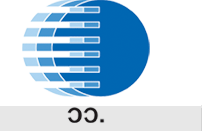 แบบสอบถามความพึงพอใจของผู้รับบริการ  
สถานีวิจัยสิ่งแวดล้อมสะแกราช (สสส.) สถาบันวิจัยวิทยาศาสตร์และเทคโนโลยีแห่งประเทศไทย (วว.)                                                   นักวิจัย                         นักศึกษาภาคสนามวัตถุประสงค์ :  แบบสอบถามนี้มีวัตถุประสงค์เพื่อสำรวจความพึงพอใจของผู้รับบริการ นำไปประเมินเพื่อการพัฒนาด้านการบริการตอนที่ 1 ข้อมูลทั่วไปของผู้ตอบแบบสอบถาม  กรุณาใส่เครื่องหมาย ( ) ลงใน  หน้าข้อความต่อไปนี้1. เพศ     ชาย     หญิง	     2. อายุ  	  20 – 29 ปี    30 - 39 ปี    40 – 49 ปี    50 ปีขึ้นไป
  3. อาชีพ   นักศึกษา   ครู/อาจารย์    รับราชการ / รัฐวิสาหกิจ  เอกชน  ประชาชน  อื่นๆ..............................................4. วุฒิ / การศึกษา    	    ต่ำกว่าปริญญาตรี    ระดับปริญญาตรี    ระดับปริญญาโท    สูงกว่าระดับปริญญาโท5. ทราบข้อมูลสถานีฯ จาก  	    หน่วยงาน    บุคคลทั่วไป    สื่อต่าง ๆ โทรทัศน์ / วิทยุ / หนังสือ / วารสาร อื่นๆ.........................6. เข้าใช้สถานที่ครั้งนี้เป็นครั้งที่   1   2	 3   4    มากกว่า 4 ครั้งตอนที่ 2 ระดับความพึงพอใจของผู้รับบริการ กรุณาใส่เครื่องหมาย ( ) ในช่องที่ตรงกับระดับความพึงพอใจของท่าน            ระดับคะแนน  5 = ดีมาก, 4 = ดี, 3 = พอใช้, 2 = น้อย, 1 = น้อยมาก, 0 = ไม่มีบริการตอนที่ 3 ข้อคิดเห็นและข้อเสนอแนะเพิ่มเติม1. กรุณาแจ้งหมายเลขห้องพัก..................................ต้องการให้ปรับปรุง…………………………………………………………………………………………………. 
..………………………………………………………………………………………………………………………………………………………………………………………………2. ข้อเสนอแนะอื่นๆ…………………………………………………………………………………………………………………………………………………………………….. ..…………………………………………………………………………………………………………………………………………………………………………………………………………………………………………………………………………………………………………………………………………………………………………………...คะแนนคะแนนคะแนนคะแนนคะแนนคะแนนระดับความความพึงพอใจ5432101. ความพึงพอใจการต้อนรับของเจ้าหน้าที่2. ความพึงพอใจความสะดวกด้านที่พัก3. ความพึงพอใจการให้บริการด้านอาหาร4. การให้ความรู้ ข้อมูลต่างๆ เกี่ยวกับงานวิจัย5. การให้บริการด้านเครื่องมือ และอุปกรณ์พื้นฐานอื่นๆ6. การอำนวยความสะดวกด้านห้องปฏิบัติการ7. ความพึงพอใจที่จะมาใช้สถานที่เพื่อจัดกิจกรรมในครั้งต่อไปโดยภาพรวมท่านพอใจกับการให้บริการของสถานีวิจัยสิ่งแวดล้อมสะแกราชมากน้อยเพียงใด     ดีมาก            ดี               พอใช้              น้อย               น้อยมาก